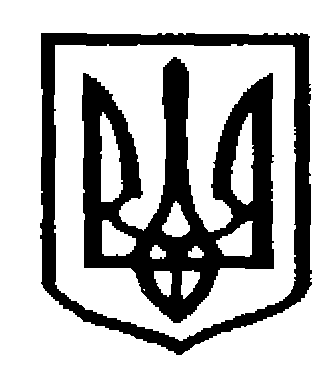 У К Р А Ї Н АЧернівецька міська радаУ П Р А В Л I Н Н Я   О С В I Т ИНАКАЗ05.06.2018                                                                                               № 248  ЗАТВЕРДЖЕНО                                                                                Наказ управління освіти                                                                                  Чернівецької міської ради                                                                                05.06.2018 р. № 248 Додатковий список учителів початкових класів щодо проходження підготовки для роботи в умовах Нової української школиНачальник управління освітиЧернівецької міської ради                                                 С.В.МартинюкСписок учителів початкових класів та заступників директорів з НВР у початкових класах щодо проходження підготовки для  роботи в умовах Нової української школиПро внесення змін до наказу управління освітивід 31.05.2018  р. № 239 «Про проведення третьої очної сесії підготовки вчителів початкових класів закладів загальної освіти м.Чернівці, які впроваджуватимуть Державний стандарт початковоїосвіти у 2018/2019 н.р.»               У зв’язку з виробничою необхідністюНАКАЗУЮ:            1. Внести зміни в наказ управління освіти Чернівецької міської ради від 31.05.2018 р.  № 239  «Про проведення третьої очної сесії підготовки вчителів початкових класів закладів загальної освіти м.Чернівці, які впроваджуватимуть Державний стандарт початкової освіти у 2018/2019 н.р.», а саме:            1.1. в додатковий список вчителів початкових класів щодо проходження підготовки для роботи в умовах Нової української школи виклавши його в новій редакції, що додається.              1.2. в пункт 3.1., виклавши його в новій редакції,: «Відрядити відповідно до списків, що додаються, вчителів, які навчатимуть учнів перших класів у 2018/2019 навчальному році, та заступників директорів закладів загальної середньої освіти з навчально-виховної роботи у початкових класах для участі  в третій сесії відповідно до  Програм ІІІ очної сесії підготовки вчителів початкових класів, які впроваджуватимуть Державний стандарт початкової освіти в 2018/2019 н. р. (додаток 1)». 2. Міському методичному центру закладів освіти управління освіти міської ради  здійснити методичний супровід та координацію роботи щодо проведення третьої очної навчальної сесії підвищення фахової майстерності вчителів в умовах здійснення освітньої діяльності Нової української школи.                3.  Контроль за виконанням наказу залишаю за собою.Начальник управління освітиЧернівецької міської ради                                                                                  С.В. МартинюкВиконавець:методист ММЦ закладів освіти управління освіти Чернівецької міської ради                                                                          О.К.КосованОзнайомлені:завідувач міським методичним центромзакладів освіти управління освітиЧернівецької міської ради                                                                                   Н.П.Герасим№ з/пП.І.Б. вчителяНавчальний заклад1.Юркевич Наталія ВіталіївнаЗОШ №12.Шкраба Оксана ІванівнаЗОШ №23.Антощук Ольга МиколаївнаЗОШ №34.Джуравець Тетяна ДмитрівнаЗОШ №45.Сопрович Лія ВіорелівнаЗОШ №136.Ткачук Настасія ЯрославівнаЗОШ №167.Кузик Мар’яна ІванівнаЛіцей №48.Никорчук Світлана ПетрівнаЗОШ №199.Літавщук Ірена АнатоліївнаСЗОШ №2210.Городінська Тетяна ВасилівнаЗОШ №2411.Івануц Людмила МихайлівнаЗОШ №2512.Курик Олеся ЯрославівнаСШ І ступеня №2613.Тока Оксана БорисівнаЗОШ №1314.Лучик Ольга БорисівнаЗОШ №3715.Лис Олена Георгіївна СШ І ступеня №3516.Матейчук Ірина ПетрівнаЗОШ №3817.Колядинська Анастасія ІванівнаНВК «Любисток»18.Макеєва Аліна ГригорівнаНВК «Соломон»№ з/пП.І.Б. вчителя, заступникаНавчальний закладЗаступники директорів з НВР  у початкових класахЗаступники директорів з НВР  у початкових класахЗаступники директорів з НВР  у початкових класах1.Коваль Світлана ДмитрівнаЗОШ № 12.Антощук Тетяна ВолодимирівнаЗОШ № 33.Солтисік Любов ІванівнаЗОШ № 44.Ілащук Леся МихайлівнаЗОШ № 55.Філіп Тетяна АркадіївнаЗОШ № 66.Пархомова Людмила ІванівнаСШ І ст. № 77.Рудан Лариса ВладиславівнаСШ І ст. № 98.Гунява Галина ІванівнаЗОШ № 119.Крижанівська Лідія ВасилівнаСШ І ст. № 1510.Равлюк Наталя ВасилівнаЗОШ № 1611.Лясковська Тетяна Василівналіцей № 412.Паламар Ніна МартіянівнаСШ І ст. № 2313.Дячук Тамара ФедорівнаСШ І ст. № 2614.Гевко Надія ЄвгенівнаСШ І ст. № 3515.Антоняк Марія ІванівнаСЗОШ № 2216.В’югіна Любов ЮріївнаЗОШ № 2417.Кобевка Алла ПилипівнаЗОШ № 2718.Політанська Світлана ІванівнаЗОШ № 2819.Дячук Марія АдріївнаНВК «Любисток»20.Вагаєва Ірина ЮріївнаПШ «Надія»Учителі початкових класівУчителі початкових класівУчителі початкових класів1.Бежан Ірина ІванівнаЗОШ № 12.Макеєва Юліана ВалеріївнаЗОШ № 13.Руссу Тетяна ДмитрівнаЗОШ № 24.Фисюк Світлана ФранцівнаЗОШ № 25.Завінська Оксана ІванівнаЗОШ № 36.Березовська Ольга ЕдуардівнаЗОШ № 37.Бойко Ірина ЄвгенівнаЗОШ № 48.Миронюк Еліза СтепанівнаЗОШ № 49.Калинюк Тетяна ІванівнаЗОШ № 410.Грис Ілона МихайлівнаЗОШ № 511.Чорна Антоніна ПетрівнаЗОШ № 512.Дерев’янко Марина СергіївнаЗОШ № 513.Звоздецька Віра ВасилівнаСЗОШ № 614.Казимір Людмила ВасилівнаСЗОШ № 615.Паліброда Олеся МихайлівнаСЗОШ № 616.Рупташ Оксана ВасилівнаСЗОШ № 617.Косар Лариса ЛеонтіївнаСШ  І ст.  № 718.Іванська Євгенія ВолодимирівнаСШ  І ст. № 719.Полянська Світлана КузьмівнаСШ І ст.   № 720.Влад Людмила МиколаївнаЗОШ № 821.Донська Анастасія ЮріївнаЗОШ № 822.Ахтимійчук Марія ТодорівнаСШ  І ст. № 923.Калиненко Наталія ВасилівнаСШ  І  ст. № 924.Нагнибіда Лілія ВеніамінівнаСШ  І ст. № 925.Кошман Крістіна  ВіталіївнаЗОШ  № 1026.Гуцул Анастасія ІванівнаЗОШ  № 1127.Глинська Марія ПетрівнаЗОШ  № 1128.Дуляк Марія МирославівнаЗОШ  № 1129.Мельничук Галина ВасилівнаЗОШ № 1130.Ломовацька Тетяна БогданівнаЗОШ № 1131.Скігар Ольга ДмитрівнаНВК «Лідер»32.Паскар Христина ВіталіївнаЗОШ № 1333.Вієру Аліна ВіорелівнаЗОШ № 1334.Мартинюк Лілія ЯрославівнаЗОШ № 1435.Михальчук Марина МихайлівнаЗОШ № 1436.Балук Вікторія ЛюдвігівнаCШ І ст.  № 1537.Бикова Наталія АркадіївнаCШ І ст. № 1538.Штепу Наталія ВасилівнаCШ І ст. № 1539.Бербенюк Ірина ОлександрівнаCШ І ст. № 1540.Бойчук Анжела ДенисівнаЗОШ № 1641.Кіслінгер Ореся ГаврилівнаЗОШ № 1642.Горенко Неля ФедорівнаЗОШ № 1743.Соловей Нонна Олексіївналіцей № 444.Бордіян Любов Василівналіцей № 445.Мельничук Світлана Борисівналіцей № 446.Костащук-Мазур Тетяна ІллівнаЗОШ № 1947.Піць Інна МиколаївнаЗОШ № 1948.Мандрикович Тамара ГеоргіївнаЗОШ № 2049.Корчинська Тетяна ІванівнаЗОШ № 2050.Косован Марина ВалеріївнаЗОШ № 2051.Мицак Раїса МихайлівнаСЗОШ № 2252.Терник Ніна ОлександрівнаСЗОШ № 2253.Калинюк Наталя ВасилівнаСЗОШ № 2254.Хоменська Валерія ВалеріївнаСЗОШ № 2255.Катрик Тетяна ГригорівнаСЗОШ № 2256.Собко Руслана СтепанівнаСШ І ст. № 2357.Савчук Людмила АнатоліївнаСШ І ст.  № 2358.Кушнір Станіслава ТадеушівнаЗОШ № 2459.Заліська Тетяна ЮріївнаЗОШ № 2460.Торак Ульяна ВалеріївнаЗОШ № 2461.Овсієнко Марина МиколаївнаЗОШ № 2462.Руснак Марія ВасилівнаЗОШ № 2463.Козма Галина ЗіновіївнаЗОШ № 2564.Зеленюк Іванна МиколаївнаСШ І ст. № 2665.Бачинська Інна РоманівнаСШ І ст. № 2666.Петращук Ксенія ВалеріївнаСШ І ст. № 2667.Руда Ольга ОлександрівнаЗОШ № 2768.Кульман Ірина ВолодимирівнаЗОШ № 2769.Блинда Катерина МихайлівнаЗОШ № 2770.Синогач  Галина МихайлівнаЗОШ № 2771.Козмуляк Василина МихайлівнаЗОШ № 2772.Циганеско Альона МихайлівнаЗОШ № 2773.Кебіч Наталія ВеніамінівнаЗОШ № 2874.Андронік Галина ІванівнаЗОШ № 2875.Марусик Світлана ВолодимирівнаЗОШ № 2876.Стрілець Світлана АнатоліївнаЗОШ № 2877.Гришко Валентина  ВолодимирівнаСШ І ст. № 2978.Мицьо Лариса ІллівнаЗОШ № 3079.Філіпчук Анна АнатоліївнаЗОШ № 3080.Диякон Тетяна ЄвгенівнаЗОШ № 3181.Баламутовська Надія ВасилівнаЗОШ № 3182.Гудима Лариса ГеоргіївнаЗОШ № 3383.Осовська Галина ВасилівнаЗОШ № 3384.Українець Наталія ДмитрівнаНВК «Берегиня»85.Мельничук Мар’яна СтепанівнаСШ І ст. № 3586.Панченко Наталія ЮріївнаСШ І ст.  № 3587.Мирошниченко Яна ВіорелівнаЗОШ № 3788.Бурега Галина АндріївнаЗОШ  № 3789.Литвинюк Оксана ТарасівнаЗОШ № 3890.Євдощак Тетяна МиколаївнаЗОШ № 3891.Ломака Марія ДмитрівнаЗОШ № 3992.Ковбас Наталія ІларіївнаЗОШ  № 4093.Бабчук Галина ВасилівнаСШ ОРТ № 4194.Гусакова Наталія ІванівнаНВК «Любисток»95.Лазарюк Світлана ГригорівнаНВК «Любисток»96.Маланка Тетяна ВолодимирівнаНВК «Любисток»97.Гурдіш Романа МаксимівнаНВК «Соломон»98.Карлійчук Інна СергіївнаНВК «Соломон»99.Карнатовська Галина МиколаївнаПЗОШ «Гармонія»100.Гайсан  Світлана ЮріївнаПЗОШ «Надія»